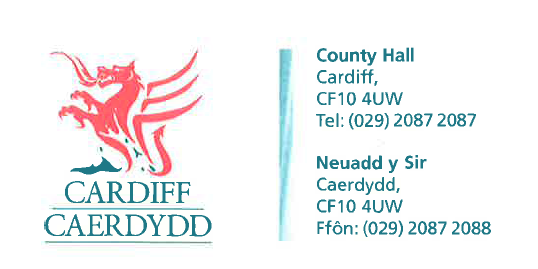 FOI Response Document FOI09363 Thank you for your request under the Freedom of Information Act 2000 about Non Domestic Business Rates received on 13/12/16. RequestI am writing to request information under the Freedom of Information Act 2000. I would like the information to be emailed to me in electronic form. Please confirm:-1) total number of all assessments liable for non-domestic (business) rates in the local authority area.2) in the financial years 2014/15, 2015/16 and 2016 to 30th November 2016 please advise:-I) total number of summons issued in the Magistrates Court for non-payment either in whole or in part of non-domestic (business rates)II) total number of Liability Orders obtained in the Magistrates Court for non-payment either in whole or in part of non-domestic (business rates)III) total number of referrals made to Enforcement Officers (Bailiffs) to enforce Liability Orders for non-payment either in whole or in part of non-domestic (business rates)If my request is denied in whole or in part I ask that you justify all deletions by reference to specific exemptions of the act. I will also expect you to release all non-exempt material. I reserve the right to appeal your decision to withhold any information or to charge excessive fees.We have considered your request and enclose the following information:There are 12,453 hereditaments in the Local Rating List for Cardiff.2.    *These figures are approximate as City of Cardiff Council do not hold exact figures for the number of liability orders referred to enforcement officers. However, in general almost all liability orders are passed to the Councils recovery department who will go on to enforce payment. Many cases are kept in house and managed by the Council’s enforcement officers, while some cases are referred to private companies for enforcement action.If you have any queries or concerns, please do not hesitate to contact us.Please remember to quote the reference number above in any future communications.YearNo. of summonsesNo. of liability ordersReferred to Enforcement Officers2014/151,077832820*2015/161,120821810*2016/17792625620*